Menu items are subject to change.                                                                                                                 “This institution is an equal opportunity provider.”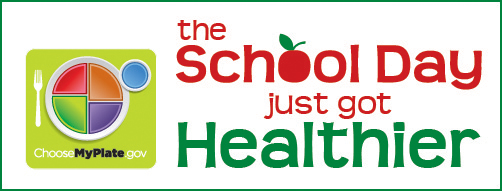 MondayTuesdayWednesdayThursdayFridayChef Salad:#CSMONChef Salad:#CSTUESChef Salad:#CSWEDChef Salad:#CSTHURChef Salad:#CSFRI2 oz. Diced Grilled Chicken 2 oz. Diced Turkey Ham1 oz. Diced Turkey Bologna2 oz. Diced Turkey2 oz. Diced Taco Chicken1 oz. RF Shredded Cheese1 oz. RF Shredded Cheese1 oz. Chopped Boiled Egg1 oz. RF Shredded Cheese1 oz. RF Shredded Cheese1 c Mixed Salad Greens 1 c Mixed Salad Greens1 oz. RF Shredded Cheese1 c Mixed Salad Greens1 c Mixed Salad Greens½ cup Grape Tomatoes¼ cup Grape Tomatoes1 c Mixed Salad Greens ¼ cup Grape Tomatoes¼ cup Grape Tomatoes¼ cup Cucumbers¼ c Broccoli Florets¼ cup Grape Tomatoes¼ cup Diced Cucumbers¼ cup Black Beans¼ cup Garbanzo Beans1 ea. Red Apple¼ cup Baby Carrots½ cup Pineapple Tidbits¼ cup Kernel Corn½ cup Sliced Peaches1-1.55 oz. Fruit Snacks½ cup Mandarin Oranges4 oz. 100% Grape Juice½ cup Diced Pears4 oz. 100% Orange Juice3/.50 oz. pkts. WGR Croutons1 bg. RF Spicy Sweet Chili  Chips3/.50 oz. pkts. WGR Croutons4 oz. 100% Apple Juice1 bg. Garden Salsa Sun Chips1/.05 oz. pkt. WG Croutons1 bg. WGR RF Tortilla Scoops1/.05 oz. pkt. WG Croutons1/.05 oz. pkt. WG Croutons8 oz. Assorted Milk8 oz. Assorted Milk8 oz. Assorted Milk8 oz. Assorted Milk8 oz. Assorted Milk1-2 ea. Assorted Light or FF Dressings: Ranch, French)1-2 ea. Assorted Light or FF Dressings: Ranch, French)1-2 ea. Assorted Light or FF Dressings: (Ranch, French1-2 ea. Assorted Light or FF Dressings: (Ranch, French1-2 ea. Assorted Light or FF Dressings: (Ranch, French